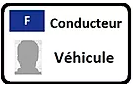 CHRONOTACHYSERVICECentre de Commande de Carte Tachygraphe Agréé
FICHE DE SIGNALEMENT D’INCIDENT TERRAINCarte Chronotachygraphe ElectroniqueIDENTIFICATIONCONDUCTEUR		Numéro de carte : ------------------------------------------------------------------------------------------------------------------------------Type de carte :               Conducteur		Entreprise	      Atelier	    ContrôleurTitulaire (Nom et Prénom) ou Raison Sociale : -----------------------------------------------------------------------------------------INFORMATION SUR L’INCIDENTDate de l’incident : -----------------------------------------------------------------------------------------------------------------------------Pour une carte restée bloquée dans le VU, se rendre dans un atelier agréé et remplir une déclaration de carte bloquéeLe chronotachygraphe : Code erreur indiqué sur … ---------- le chronotachygraphe : ---------------------------  … le ticket : ---------- Marque du véhicule : ------------------------------------------------------   N° de version du tachy : -----------------------------------------------Marque du tachy :               Continental-VDO (Siemens)		               Stoneridge	                             Autre : -------------DECISIONSi les analyses de ChronoServices ne révèlent aucune anomalie, je souhaite :	Le renvoi de la carte contre 15,05 € TTC (Frais de gestion et renvoi de la carte)	Le remplacement de la carte contre 		-        77,95 € TTC sans assurance85,95 € TTC avec assuranceDECLARANT ET ADRESSE LIVRAISON CARTEJe soussigné(e), 		Titulaire de la carte			Gestionnaire de la carteNom, prénom ou Raison sociale : _ _ _ _ _ _ _ _ _ _ _ _ _ _ _ _ _ _ _ _ _ _ _ _ _ _ _ _ _ _ _ _ _ _ _ _ _ _ Adresse : N° : _ _ _ _ _ _   RUE : _ _ _ _ _ _ _ _ _ _ _ _ _ _ _ _ _ _ _ _ _ _ _ _ _ _ _ _ _ _ _ _ _ _ _ _ _ _ _ Complément : _ _ _ _ _ _ _ _ _ _ _ _ _ _ _ _ _ _ _ _ _ _ _ _ _ _ _ _ _ _ _ _ _ _ _ _ _ _ _ _ _ _ _ _ _ _ _ _  Code postal : _ _ _ _ _    VILLE : _ _ _ _ _ _ _ _ _ _ _ _ _ _ _ _ _ _ _ _ _ _ _ _ _ _ _ _ _ _ _ _ _ _ _ _ _ _ _ Téléphone : _ _  _ _  _ _  _ _  _ _       Mobile : _ _  _ _  _ _  _ _  _ _  Déclare ces renseignements exactsSignature du titulaire (si carte nominative)     Cachet de l’entreprise, atelier ou organisme public                        Signature du GestionnaireJoindre OBLIGATOIREMENT : la carte, les tickets, le règlement (après analyse, en cas de prise en charge par ChronoServices, celui-ci vous sera retourné)Pour une carte entreprise, joindre un extrait k-bis de moins de trois mois ou photocopie d’enregistrement dans un centre de formalitéPour une carte « Conducteur » : une copie de permis à jourEnvoyer documents et cette déclaration à contact@chronotachyservice.com ou par courrier : 45 Allée du Mens – 69100 VILLEURBANNE     Lors de l’utilisation de la carte …         … en début de conduite         … pendant la conduite         … en fin de conduite       Lors du téléchargement des données de la carteLogiciel : -------------------------------Version : -------------------------------       Dans un autre cas :